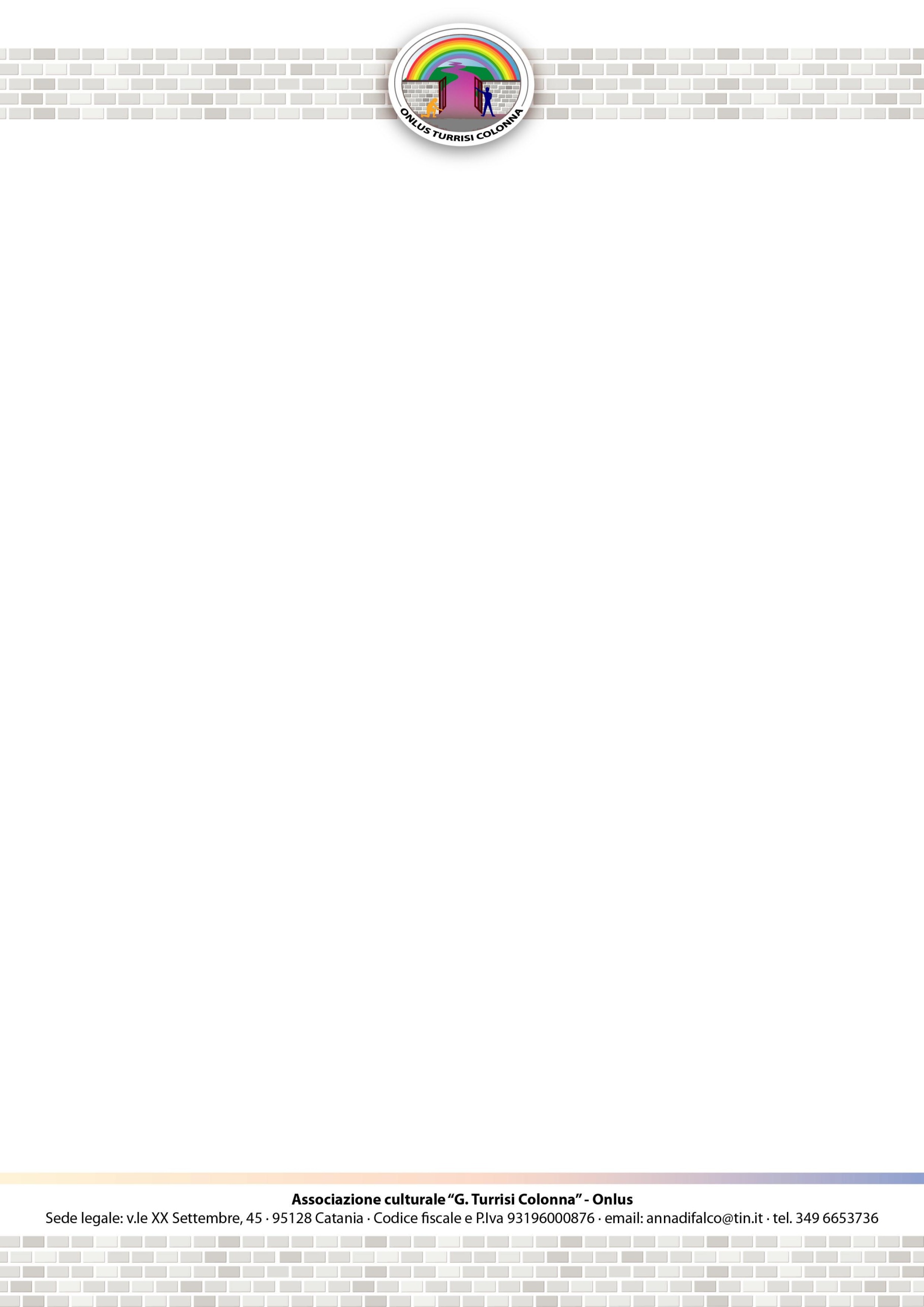 OGGETTO: Bando assegnazione borse di studioA nome della ONLUS Turrisi Colonna, del suo Direttivo, mio personale e in qualità di Presidente, si ha il piacere di comunicare che è stato pubblicato il Bando annuale per l’assegnazione di dodici borse di studio, destinate, come da Statuto, a sei studenti del primo ciclo e a sei studenti del secondo ciclo che hanno fatto registrare valutazioni di eccellenza e presentano un valore basso del modello ISEE. I requisiti e le modalità di partecipazione sono illustrati nel Bando allegato alla presente. In considerazione della data di scadenza, fissata per il 15 aprile 2021, allo scopo di informare tutti i destinatari e di dar loro la possibilità di partecipare, si chiede cortesemente di pubblicare il Bando sulla piattaforma web in uso nella scuola.Grata per la collaborazione Cordiali saluti                                  Anna Maria Di Falco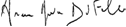 Ai Dirigenti Scolastici e ai Docenti delle Istituzioni scolastiche del I e del II ciclo delle province di Catania, Enna, Messina, Ragusa, SiracusaAi Dirigenti Scolastici e ai Docenti delle Istituzioni scolastiche del I e del II ciclo delle province di Catania, Enna, Messina, Ragusa, SiracusaAi Dirigenti Scolastici e ai Docenti delle Istituzioni scolastiche del I e del II ciclo delle province di Catania, Enna, Messina, Ragusa, Siracusa